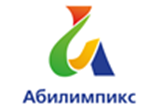 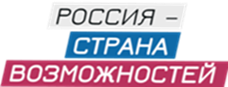 Победители Регионального чемпионата «Абилимпикс» Челябинской областиКомпетенцияКатегорияФ.И.О. (1 место)Аддитивное производствоШкольникШанина Александра ЕвгеньевнаАддитивное производствостудентШуклин Александр АлексеевичФотограф-репортерШкольникХалилов Мират РадомировичФотограф-репортерСтудентСимонов Даниил ДмитриевичИнструктор по интеллектуальным видам спортаСпециалистЛевченко Сергей ЛеонидовичЛазерные технологииШкольникКривич Максим НиколаевичЛазерные технологииСтудентРохмистров Денис АндреевичРазработка компьютерных игрШкольникКалимуллин Эмиль РадисовичИнтернет вещейШкольникМеньшенин Иван ВитальевичВеб-разработка (Программирование)СтудентБастрон Владислав АлексеевичОблицовка плиткойСтудентВеребчан Ислам АлександровичУчитель начальных классовСтудентВанзина Анастасия ДмитриевнаСлесарное делоШкольникМакшанцев Богдан ИсаевичСлесарное делоСтудентСерков Александр МаксимовичСити-фермерствоШкольникЖернаков Максим АлексеевичДополнительное образование детей и взрослыхШкольникСамойлова Елизавета ИвановнаДополнительное образование детей и взрослыхСтудентСкачкова Наталья НиколаевнаЮвелирное делоШкольникМакеенок Анастасия ДмитриевнаЮвелирное делоСтудентГлинин Виктор ВитальевичРоспись по шелкуШкольникЗубова Анна ИвановнаРоспись по шелкуСтудентЮжакова Милана СергеевнаДизайн плакатаШкольникПервунецких Алексей ЕвгеньевичНогтевой сервисШкольникСгибнева Дарья ВалерьевнаМассажистСпециалистВерховых Иван ВладимировичМассажистСтудентЕськов Алексей АлександровичКирпичная кладкаСтудентМакаров Петр ВладимировичПредпринимательствоСтудентКулик Филипп СерегеевичВязание крючкомШкольникХусангаева Шодиёна МумироновнаВязание крючкомСтудентШафикова Диана МавлитовнаСухое строительство и штукатурные работыСтудентДёмин Владислав СергеевичЭкономика и бухгалтерский учетСтудентПавлюк Таисия АндреевнаСтолярное делоШкольникМельник Олег АлександровичСтолярное делоСтудентАхметов Кирилл МаратовичМалярное делоШкольникКиселев Данила АлександровичМалярное делоСтудентЗонтов Николай СергеевичМедицинский и социальный уходСтудентЯкутина Ксения АлександровнаЮриспруденцияСтудентШироков Глеб СергеевичИнженерный дизайн (CAD) САПРСтудентЦарегородцев Владимир АлексеевичРобототехникаШкольникКокк Антон ИгоревичКондитерское делоСтудентГоголюк Алена ЕвгеньевнаДошкольное воспитаниеСтудентКаткова Анна АндреевнаДошкольное воспитаниеШкольникЗабарная Дарья СергеевнаИзобразительное искусствоШкольникТокарева Яна АлександровнаИзобразительное искусствоСтудентГаляутдинов Александр РадиковичПортнойШкольникТепаева Анастасия АнтоновнаПортнойСтудентЮлдашева Озода ОлимовнаРазработчик виртуальной и дополненной реальностиШкольникМищук Леонид АлексеевичАдминистрирование баз данныхШкольникЛютюшкин Вадим ЕвгеньевичМультимедийная журналистикаШкольникВолков Максим ДмитриевичПсихологияШкольникАбувалов Алексей ЮрьевичПсихологияСтудентБорисова Ксения НиколаевнаРезьба по деревуШкольникМакущенко Никита АлександровичАдаптивная физическая культураСтудентУсенко Семён ЕвгеньевичПереводчикШкольникСеребрянов Иван АнатольевичПереводчикСтудентСтрилко Анастасия ВячеславовнаСоциальная работаСтудентНовикова Мария КонстантиновнаСоциальная работаСпециалистСтафеева Татьяна ВалентиновнаИзготовление мороженогоШкольникЛавренова Елена АлександровнаТокарные работы на станках с ЧПУСтудентМельник Дмитрий РомановичТокарные работы на станках с ЧПУСпециалистБолотов Александр НиколаевичОбработка текстаСтудентШидло Арсений АртемовичКарвингСтудентТомилова Наталья Дмитриевна3D дизайн ювелирных изделий (CAD)ШкольникКузнецов Никита КонстантиновичШвеяШкольникСогрина Наталья ПавловнаШвеяСтудентДрёмова Кристина Борисовна